Главам администраций  сельских поселенийАдминистраторам населённых пунктовДДС  МО «Майкопский район»Исх № 1011 от 28.05.2023ОПЕРАТИВНЫЙ ЕЖЕДНЕВНЫЙ ПРОГНОЗвозникновения и развития чрезвычайных ситуаций на территории Республики Адыгея на 29.05.2023 г.(подготовлено на основе информации Адыгейского ЦГМС)1.Погода: переменная облачность, местами кратковременный дождь, местами гроза, до конца суток 29.05 местами КМЯ: сильный дождь, ливень в сочетании с грозой, градом и шквалистым усилением ветра до 20-22 м/с.Ветер: ночью юго -  восточный 5 - 10 м/с.Температура воздуха: ночью +12...+17ºС.                                         днем +21...+26ºС.  Горы, предгорья: местами кратковременный дождь, местами гроза.Температура воздуха: ночью +7...+12ºС.                                         днем +16...+21ºС.Пожароопасность: 1 класс.1.2. Гидрологическая: на реках республики прогнозируется колебание уровней воды без достижения неблагоприятных отметок (НЯ). 1.3. Лесопожарная обстановка: на территории республики действующих очагов природных пожаров не зарегистрировано. 1.4. РХБ Радиационная, химическая и бактериологическая обстановка на территории республики в норме.1.5 Агрометеорологическая обстановка:  С 10 мая 2023 г.  в сельскохозяйственной  зоне Республики Адыгея сложился комплекс метеорологических явлений (КМЯ) – продолжительные дожди, вызывающие переувлажнение  верхних слоев почвы. Дожди вызывающие переувлажнение  верхних слоев почвы, местами избыточное (на поверхности стоит вода).2. Прогноз:2.1. Природные ЧС: не прогнозируются.Природные происшествия:– существует вероятность (0,4) возникновения происшествий, связанных с подтоплением пониженных участков, не имеющих естественного стока воды, нарушением работы дренажно-коллекторных и ливневых систем, подмывом опор мостов, опор ЛЭП, повреждением кровли и остекления зданий, гибелью сельхозкультур, повреждением садов плодовых деревьев, обрывами линий связи и электропередачи, повалом деревьев, повреждением слабоукрепленных конструкций; обрушением кровли зданий, сооружений, широкоформатных конструкций, отключением трансформаторных подстанций в результате перехлеста проводов; повреждением разрядами атмосферного электричества (молнии) объектов, не оборудованных молниезащитой; нарушением работы дорожных и коммунальных служб, нарушением систем жизнеобеспечения населения (Источник происшествий – сильные дожди, ливни, гроза, град, сильный ветер, порывы до 15-25 м/с).- существует вероятность (0,4) возникновения происшествий, связанных с повреждением опор ЛЭП, газо-, водо-, нефтепроводов; перекрытием автомобильных и железных дорог; повреждением объектов инфраструктуры и жизнеобеспечения населения; разрушением мостовых переходов (Источник происшествий - обвально-осыпные процессы, сход оползней, просадка грунта).2.2. Техногенные ЧС: не прогнозируются.Техногенные происшествия:– существует вероятность возникновения происшествий, связанных с ландшафтными и лесными пожарами, пожарами в районе озер (камышовые заросли), выявление единичных очагов природных пожаров (Источник происшествий – несанкционированные палы сухой растительности, неосторожное обращения с огнем).– существует вероятность возникновения происшествий, связанных с нарушением систем жизнеобеспечения населения и социально-значимых объектов (Источник происшествий – аварии на объектах ЖКХ и электроэнергетических системах, высокий износ оборудования).3.Биолого-социальные ЧС: не прогнозируются.Рекомендации.1.Общие предложения:1.1 Довести прогноз до глав городских и сельских поселений, руководителей туристических групп, руководителей баз и зон отдыха, руководителей предприятий, организаций, аварийно-спасательных формирований;1.2 Проверить готовность аварийно-спасательных формирований и органов управления к выполнению задач по предупреждению и ликвидации ЧС;1.3 Поддерживать на необходимом уровне запасы материальных и финансовых ресурсов, для ликвидации чрезвычайных ситуаций;1.4 Уточнить планы действий по предупреждению и ликвидации возможной ЧС;1.5 Организовать проверку готовности систем оповещения к использованию по предназначению на территории муниципальных образований;1.6 Обеспечить готовность пунктов управления, систем связи и оповещения органов управления и сил территориальной подсистемы РСЧС;1.7 Обеспечить готовность аварийных бригад к реагированию при возникновении аварий на объектах жизнеобеспечения и в системах энергоснабжения.1. 2 По предупреждению и смягчению последствий от воздействия усиления ветра:1.2.1 Закрепить подъемно-транспортное оборудование;1.2.2 Для защиты населения от травм, нанесенных различными предметами, рекомендовать провести мероприятия по защите витрин, окон с наветренной стороны, очистку крыш, открытых балконов, лоджий от посторонних предметов.1.3 По предупреждению и смягчению последствий в случае сильных осадков, града:1.3.1 При необходимости провести упреждающую эвакуацию населения из зоны возможного возникновения ЧС (подтопления, затопления, просадка грунта, оползни и т.п.);1.3.2 Уточнить списки и места нахождения маломобильных граждан;1.3.3 Обеспечить контроль готовности аварийных бригад к реагированию при возникновении аварий на объектах жизнеобеспечения и в системах энергоснабжения;1.3.4 Коммунальным и дорожным службам провести расчистку ливневых систем от мусора для беспрепятственного стока дождевых вод;1.3.5 В случае выпадения града рекомендовать населению не покидать помещения, воздержаться от перемещения любым видом транспорта.1. 4 По предупреждению и смягчению последствий в случае подъемов уровней воды в 
реках, сильных осадков, града:1.4.1 При поднятии уровней воды до неблагоприятных отметок (НЯ) и выше, организовать наблюдение на реках в местах возможного возникновения заторов (железнодорожные, автомобильные и пешеходные мостовые переходы, места сужения русел рек, места крутых поворотов русел рек);1.4.2 Усилить контроль за водными объектами и гидротехническими сооружениями (дамбы обвалования, мосты, прудовые хозяйства);1.4.3Оорганизовать запас инертных материалов (песок, гравий, глина, мешки с цементом) для подсыпки и ликвидации проранов в теле аварийной дамбы;1.4.3 При необходимости провести упреждающую эвакуацию населения из зоны возможного возникновения ЧС (подтопления, затопления, просадка грунта, оползни и т.п.);1.4.4 Уточнить списки и места нахождения маломобильных граждан;1.4.5 Обеспечить контроль готовности аварийных бригад к реагированию при возникновении аварий на объектах жизнеобеспечения и в системах энергоснабжения;1.4.6 Коммунальным и дорожным службам провести расчистку ливневых систем от мусора для беспрепятственного стока дождевых вод; 1.4.7 В случае выпадения града рекомендовать населению не покидать помещения, воздержаться от перемещения любым видом транспорта.1.5 По противопожарным мероприятиям:1.5.1 Организовать контроль пожарной обстановки и проведение в полном объеме превентивных мероприятий; 1.5.2 Усилить контроль пожарной обстановки и провести в полном объеме превентивные мероприятия;1.5.3 Организовать проверку готовности систем оповещения к использованию по предназначению на территории муниципальных образований;1.5.4 Организовать своевременное выявление угрозы распространения пожаров на населенные пункты, линии электропередачи и связи, другие объекты;1.5.5 Организовать наземное патрулирование в целях контроля за соблюдением правил пожарной безопасности в лесах;1.5.6 Организациям энергоснабжения усилить контроль за функционированием трансформаторных подстанций, линий электропередач и технологического оборудования, газопроводов, находящихся в пожароопасных зонах.1.6 По противооползневым мероприятиям:1.6.1 Организациям энергоснабжения усилить контроль за функционированием трансформаторных подстанций, линий электропередач и технологического оборудования, находящихся в опасной зоне;1.6.2 Организациям, эксплуатирующим авто и ж/д дороги усилить контроль за оползневыми участками, принять меры по своевременной расчистке дорог в случае сходов оползней.1.7 По несанкционированным палам сухой растительности.17.1 запрещать несанкционированные палы сухой травы, растительности, разведение костров вблизи лесного массива которые могут привести к возникновению крупных пожаров.1.8 По предупреждению ДТП, в том числе при затруднении движения автомобильного транспорта:1.8.1 Совместно с органами ГИБДД МВД России реализовать меры по предупреждению возникновения ЧС и аварийных ситуаций на автомобильных трассах;1.8.2О организовать контроль маршрутов, по которым осуществляются перевозки туристов автотранспортом повышенной проходимости с целью обеспечения безопасности туристов;1.8.3 Организовать готовность дорожных служб к обеспечению нормального функционирования транспортного сообщения; 1.8.4 Обеспечить готовность экстренных и дорожных служб к реагированию на ДТП;1.8.5 Организовать запас инертных материалов вдоль автодорог на участках с затяжными подъемами и спусками, тротуаров;1.8.6 Дорожным службам принять меры по расчистке автодорог, иметь в наличие твердые и жидкие реагенты, для своевременной обработки дорог и тротуаров к обеспечению нормального функционирования транспортного сообщения в условиях неблагоприятных гидрометеоявлений. ЦУКС ГУ МЧС РФ по РАДежурный по ПУ МКУ«ЕДДС Майкопского района»       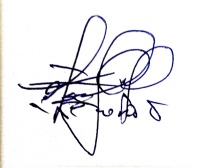     С.Ю. Гетманский